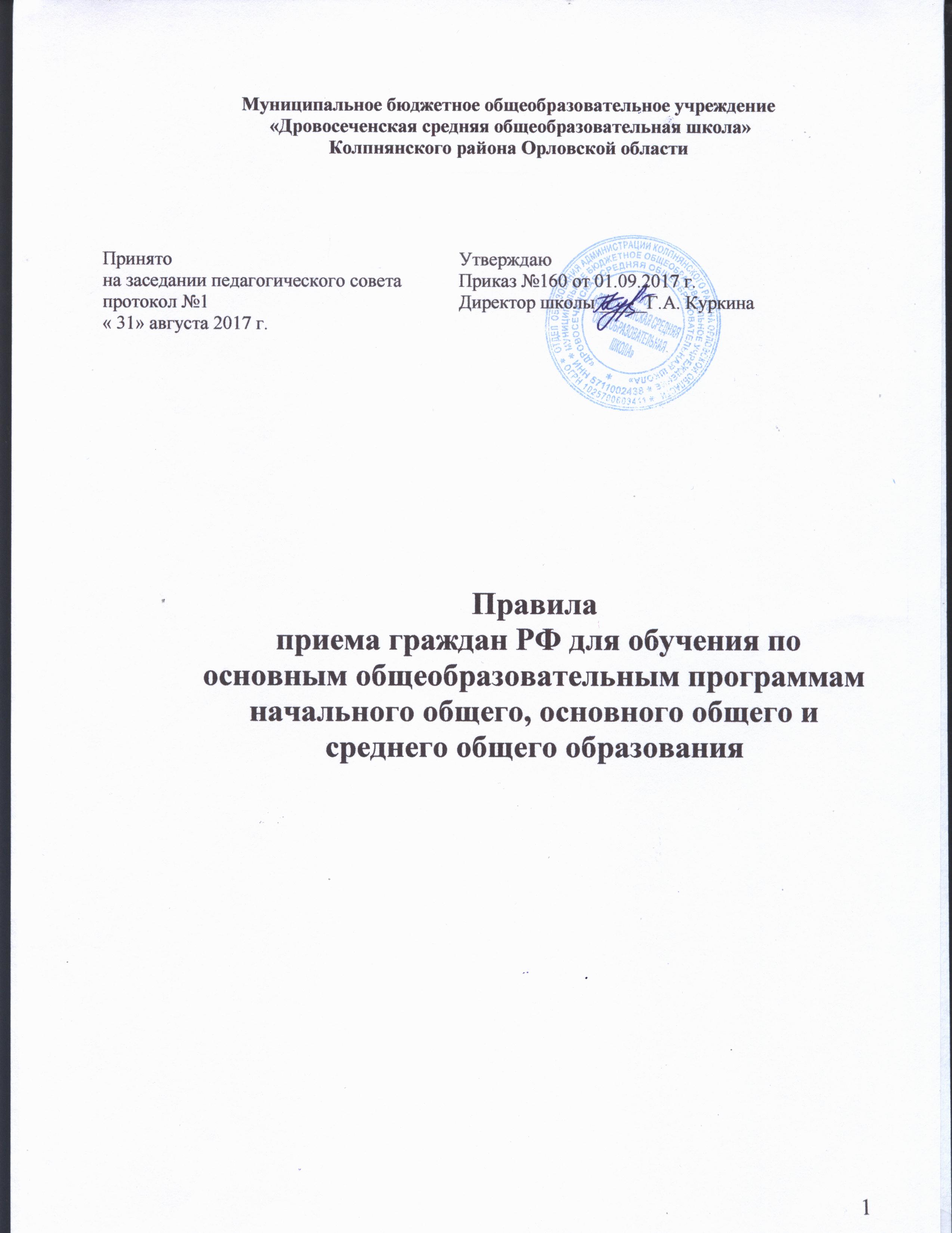 1. Общие положенияНастоящие Правила регламентируют прием граждан Российской Федерации для обучения по основным общеобразовательным программам начального общего, основного общего и среднего общего образования (далее – основные общеобразовательные программы) в Муниципальное бюджетное общеобразовательное учреждение «Дровосеченская средняя общеобразовательная школа» Колпнянского района Орловской области (далее – Школа).Настоящие Правила  разработаны  в соответствии с- Федеральным Законом от 29 декабря 2012 г. N 273-ФЗ «Об образовании в Российской Федерации», - Федеральным законом от 31.05.2002 г. №62-93 «О гражданстве Российской Федерации», - Федеральным законом  от т 19.02.1993 г. N 4528-1 «О беженцах», - Федеральным законом от 25.07.2002 г. №115 «О правовом положении иностранных граждан в Российской Федерации», - приказом Министерства образования и науки РФ от 15 февраля 2012 г.  №107 «Порядок приёма граждан в общеобразовательные учреждения», - постановлением Правительства Орловской области от 6 декабря  .          № 415 «Об утверждении Порядка  организации индивидуального отбора учащихся при приеме либо переводе  в государственные общеобразовательные организации Орловской области  и муниципальные общеобразовательные организации для получения основного общего  и среднего общего образования с углубленным изучением отдельных учебных предметов или профильного обучения»,- приказом Министерства образования и науки РФ от 22 января 2014 г. №32 «Об утверждении Порядка приема граждан на обучение по образовательным программам начального общего, основного общего и среднего общего образования»;- проектом приказа Министерства образования и науки РФ от 22 января 2014 г. №32 «О внесении изменений в Порядок приема граждан на обучение по образовательным программам начального общего, основного общего и среднего общего образования» (далее – проект приказа), в части изменения сроков подачи заявлений для приема в 1 класс;- Уставом Школы. Порядок приёма детей в школуПравила приема граждан в Школу определяются Школой самостоятельно в соответствии с законодательством Российской Федерации.Согласно ст.67 Федерального закона «Об образовании в Российской Федерации» в Школу для обучения по основным образовательным программам принимаются все дети, которые проживают на территории, закрепленной органами местного самоуправления (далее – закрепленная территория) и имеющие право на получение общего образования (далее – закрепленные лица).Школа знакомит родителей (законных представителей) с Уставом Школы, лицензией на право ведения образовательной деятельности, со свидетельством о государственной аккредитации, основными образовательными программами и другими документами, регламентирующими организацию образовательного процесса.Администрация Школы имеет право отказать гражданам, не закрепленных на данной территории, в приеме в Школу только по причине отсутствия свободных мест в Школе.Приём детей из семей беженцев и вынужденных переселенцев, иностранных граждан и других лиц без гражданства в Школу для обучения по основным общеобразовательным программам  осуществляется в соответствии с действующим законодательством Российской Федерации.Для закрепленных лиц, не достигших четырнадцати лет или находящихся под опекой, местом жительства признается место жительства их законных представителей – родителей, усыновителей или опекунов (пункт 2 статьи 20 Гражданского кодекса Российской Федерации (Собрание законодательства Российской Федерации, 1994 г., №32, ст. 3301)). При раздельном проживании родителей место жительства закрепленных лиц устанавливается соглашением родителей, при отсутствии соглашения спор между родителями разрешается судом.Прием закрепленных лиц в Школу осуществляется без вступительных испытаний (процедур отбора).С целью ознакомления родителей (законных представителей) обучающихся с Уставом Школы, лицензией на осуществление образовательной деятельности, со свидетельством о государственной аккредитации Школы, распорядительным актом органов местного самоуправления муниципального района, о закрепленной территории, издаваемым не позднее 1 февраля текущего года и гарантирующим прием всех закрепленных лиц и соблюдение санитарных норм и правил, другими документами, регламентирующими организацию образовательного процесса, Школа размещает копии указанных документов на информационном стенде и в сети Интернет на официальном сайте Школы.Факт ознакомления родителей (законных представителей) ребенка, в том числе через официальные системы общего пользования, с лицензией на осуществление образовательной деятельности, свидетельством о государственной аккредитации Школы, Уставом Школы фиксируется в заявлении о приеме и заверяется личной подписью родителей (законных представителей) ребенка. Подписью родителей (законных представителей) обучающегося фиксируется также согласие на обработку их персональных данных и персональных данных ребенка а порядке, установленном законодательством Российской Федерации.Приказы о зачислении граждан в Школу размещаются на информационном стенде в день их издания.На каждого ребенка, зачисленного в школу, заводится личное дело, в котором хранятся все сданные при приеме документы.Прием граждан в Школу осуществляется по личному заявлению родителей (законных представителей) ребенка при предъявлении оригинала документа, удостоверяющего личность родителя (законного представителя), либо оригинала документа, удостоверяющего личность иностранного гражданина в Российской Федерации в соответствии со статьей 10 Федерального закона от 25 июля 2002 г. №115 – ФЗ «О правовом положении иностранных граждан в Российской Федерации» (Собрание законодательства Российской Федерации, 2002 г., №30, ст. 3032).                                         Школа можем осуществлять прием указанного заявления в форме электронного документа с использованием информационно – телекоммуникационных сетей общего пользования.                                                                                                  В заявлении родителями (законными представителями) ребенка указываются следующие сведения: а) фамилия, имя, отчество (последнее при наличии) ребенка;б) дата и место рождения ребенка;в) фамилия, имя, отчество (последнее при наличии) родителей (законных представителей) ребёнка. Родители (законные представители) закрепленных лиц, зарегистрированных по месту жительства или по месту пребывания, дополнительно предъявляют оригинал свидетельства о рождении ребёнка либо заверенную в установленном порядке копию документа, подтверждающего родство заявителя (или законность представления прав обучающегося), а также оригинал свидетельства о регистрации ребёнка по месту жительства или свидетельства о регистрации ребенка по месту пребывания на закреплённой территории.Родители (законные представители) детей, являющихся гражданами Российской Федерации, не зарегистрированных на закрепленной территории, дополнительно предъявляют оригинал свидетельства о рождении ребенка либо заверенную в установленном порядке копию документа, подтверждающего родство заявителя (или законность представления прав обучающегося).Родители (законные представители) ребенка, являющегося иностранным гражданином или лицом без гражданства и не зарегистрированного на закрепленной территории, дополнительно предъявляют заверенные в установленном порядке копии документа, подтверждающего родство заявителя (или законность представления прав обучающегося), и документа, подтверждающего право заявителя на пребывание в Российской Федерации. Иностранные граждане и лица без гражданства все документы предъявляют на русском языке или вместе с заверенным в установленном порядке переводом на русский язык.Копии предъявляемых при приеме документов хранятся в Школе на время обучения ребенка.Родители (законные представители) детей имеют право по своему усмотрению представить другие документы, в том числе медицинское заключение о состоянии здоровья ребёнка. 3. Порядок приёма в 1 класс3.1. В первый класс Школы принимаются дети, начиная с достижения ими возраста шести лет шести месяцев, при отсутствии противопоказаний по состоянию здоровья, но не позже достижения ими возраста восьми лет.По заявлению родителей (законных представителей) Школа с разрешения учредителя образовательной организации вправе принять детей для обучения в более раннем или более позднем возрасте.3.2. В первый класс зачисляются дети, достигшие школьного возраста, независимо от уровня их подготовки.3.3. Прием заявлений в первый класс Школы для закрепленных лиц  начинается не позднее 1 февраля и завершается не позднее 30 июня текущего года. Зачисление в Школу оформляется приказом директора Школы в течение 7 рабочих дней после приема документов.3.4. Для детей, не зарегистрированных на закрепленной территории, прием заявлений в первый класс начинается с 01 июля текущего года до момента заполнения свободных мест, но не позднее 5 сентября текущего года. 3.5. Школа, закончив прием в первый класс всех детей, зарегистрированных на закрепленной территории, вправе осуществлять прием детей, не зарегистрированных на закрепленной территории, ранее 01 июля.3.6. Для удобства родителей (законных представителей) детей Школа вправе установить график приема документов в зависимости от адреса регистрации.3.7. Для зачисления в первый класс родители представляют в Школу следующие документы:- заявление о приёме (приложение 1);- копию свидетельства о рождении;- свидетельство о регистрации ребенка по месту жительства или по месту пребывания.Родители (законные представители) детей имеют право по своему усмотрению представлять документы, в том числе медицинское заключение о состоянии здоровья ребенка.3.8. Документы, предоставленные родителями (законными представителями), регистрируются в Журнале приёма заявлений. Заявителю выдаётся расписка о приёме документов (приложение №4).4. Условия организации приёма в 1 класс (в течение учебного года), во 2-9 классы4.1. При приёме в 1 класс (в течение учебного года), во 2-9 классы родители (законные представители) представляют в школу следующие документы:- заявление о приёме (приложение №2);- медицинская карта обучающегося (по усмотрению родителей (законных представителей));- личное дело обучающегося, заверенное печатью образовательного учреждения, в котором ранее обучался ребёнок;- ведомость текущих оценок, если переход осуществляется в течение учебного года;- справка о месте проживания обучающегося.4.2. Документы, представленные родителями (законными представителями) регистрируются в журнале приёма заявлений Школы.5. Условия организации приёма в 10, 11 классы.5.1. При приёме обучающихся в 10, 11 классы родители (законные представители) предоставляют следующие документы:- заявление о приёме в школу (пишет учащийся), на заявление должно быть согласие родителей (законных представителей) (приложение №3);- личное дело обучающегося, заверенное печатью образовательного учреждения, из которого прибыл ученик);- аттестат об основном общем образовании установленного образца;- ведомость текущих оценок;- медицинская карта обучающегося (по усмотрению родителей (законных представителей));- копия свидетельства о рождении (паспорта);- справка о месте проживания обучающегося.5.2. Документы, представленные выпускниками 9 класса или их родителями (законными представителями), регистрируются в журнале приёма заявлений. После регистрации заявления заявителю выдаётся документ, содержащий следующую информацию: входящий номер заявления;  перечень представленных документов и отметка об их получении, заверенная подписью секретаря или ответственного за приём документов и печатью Школы; сведения о сроках уведомления о зачислении в 10-й универсальный класс; контактные телефоны для получения информации.5.3. Зачисление обучающихся осуществляется приказом директора Школы. 5.3. Комплектование 10 классов завершается 30 августа и доводится до сведения учащихся или их родителей (законных представителей).VI. Условия организации приема в 10 классы c профильным изучением предметов6.1. При приеме обучающихся в 10 класс с профильным изучением предметов родители (законные представители) предоставляют следующие документы: - заявление о приеме; - аттестат об основном общем образовании; - медицинская карта обучающегося (по усмотрению родителей (законных представителей)); - копия свидетельства о рождении (паспорт).-  портфолио.6.1.1.Документы, представленные выпускниками 9-х классов или их родителями, регистрируются через секретариат образовательной организации в журнале приема заявлений в 10 класс.6.1.2. Приём  обучающихся  в  классы  с профильным  изучением предметов  производится  на  основании письменного  заявления  учащихся,  родителей  или  лиц,  их  заменяющих.6.1.3. Выпускники 9 класса школы, желающие продолжить обучение в профильных классах уровня основного общего образования, в период государственной итоговой аттестации сдают экзамены по предметам, изучение которых предполагается на профильном уровне. 6.1.4. В  тех  случаях,  когда  количество  желающих  поступить  в  класс  с  профильным  изучением предметов  превышает  возможности  приёма,  зачисление  производится  на основании  рейтинга образовательных достижений, включая портфолио, рекомендаций  учителей – предметников  и  на основании  собеседования,  при  котором  выясняются  интерес  к  избранному  предмету  и сознательность  выбора,  участие  во  внеклассной  работе  по  предмету,  олимпиадах. 6.1.5. Прием обучающихся в профильные классы осуществляется  комиссией по комплектованию профильных классов (далее – Комиссия) на основании индивидуального отбора. Комиссия  включает  в себя руководителя образовательной организации, заместителей директора, курирующих профильные классы, учителей-предметников.6.1.6.  В течение 3 рабочих дней образовательная организация рассматривает поступившие документы и уведомляет родителей (законных представителей) учащихся о допуске к индивидуальному отбору или об отказе в допуске к индивидуальному отбору.Все представленные документы рассматриваются на заседании комиссии. Принятое решение оформляется протоколом заседания комиссии. 6.1.7. В допуске к индивидуальному отбору отказывается в случае:Отсутствия документов, указанных в подпункте 5.1 пункта 5 настоящего положения;Укомплектованности классов с углубленным изучением отдельных предметов или профильного обучения на день поступления заявления;6.1.8. Индивидуальный отбор осуществляется на основании следующих критериев:наличие итоговых отметок успеваемости «хорошо» или «отлично» по учебному(ым) предмету(ам), изучение которого(ых) предполагается на углубленном или профильном уровне за курс основного общего образования;положительные («хорошо» и «отлично») результаты государственной итоговой аттестации за курс основного общего образования по учебному(ым) предмету(ам), изучение которого(ых) предмету(ам), изучение которого(ых) предполагается на углубленном или профильном уровне;наличие учебных, интеллектуальных, творческих или спортивных достижений (призовые места) школьного, муниципального, регионального, Всероссийского, международного уровней.6.1.9.Комплектование профильных классов завершается 1 июля. В исключительных случаях осуществляется дополнительный прием в период с 1 до 30 августа. 6.1.10. Образовательная организация уведомляет родителей (законных представителей) учащихся о принятом решении в течение 5 рабочих дней с момента принятия решения.VII. Приём граждан в 10-й класс и в порядке перевода из других общеобразовательных организаций7.1.	Для зачисления граждан в 1-11 классы в порядке
перевода из других общеобразовательных организаций родители (законные
представители) обязаны представить, помимо заявления на имя директора,
следующие документы:1) медицинскую карту учащегося (по усмотрению родителей (законных представителей)), 2) копию свидетельства о рождении ребёнка (паспорта),3) личное дело учащегося (для поступающих в порядке перевода), 4) ведомость текущих оценок, если гражданин прибыл в Школу в течение учебного года (кроме учащихся 1-х классов),5) аттестат об основном общем образовании (для поступающих в  10-й класс).	7.2.	При приеме в Школу граждан в порядке перевода  из общеобразовательных организаций, не имеющих государственной аккредитации; граждан, ранее получавших образование в семейной форме или в форме самообразования; граждан, не имеющих документов об образовании; граждан с документами об образовании других государств, а также при зачислении в профильные классы и классы с углублённым изучением предметов, Школа вправе провести предварительную проверку знаний учащихся с целью определения уровня освоения ими соответствующих образовательных программ. Форму проведения предварительной проверки знаний Школа определяет самостоятельно и проводит в щадящих условиях, исключающих негативные последствия для состояния здоровья ребёнка.VIII. Порядок рассмотрения спорных вопросов 8.1. Спорные вопросы по приёму граждан в Школу регулируются отделом образования администрации Колпнянского района Орловской области  по письменным обращениям родителей (законных представителей).8.2. Заявления родителей (законных представителей) о нарушении прав граждан на получение общего образования в части осуществления приёма в Школу рассматриваются комиссией, создаваемой отделом образования администрации Колпнянского района Орловской области.Приложение №1к правилам приема обучающихсяв муниципальное бюджетное общеобразовательное учреждение«Дровосеченская средняя  общеобразовательная школа»Директору МБОУ «Дровосеченская средняяобщеобразовательная школа»Куркиной Галине Андреевнеродителя (законного представителя)Фамилия _________________________Имя _____________________________Отчество (при наличии)  ____________________Место регистрации:Область _________________________Район ___________________________Село (деревня) ___________________Дом ____________________________Телефон ________________________Паспорт: серия ____ № ___________Выдан ______________________________________________________________________________________Дата выдачи паспорта ____________ЗАЯВЛЕНИЕ.	Прошу зачислить моего ребенка (сына, дочь) ________________________________                                                                                                            фамилия, имя, отчество 	____________________________________________________________________________________________                                                       (при наличии) ребенка_____________________________________________________________________________________________	дата рождения, место проживания_____________________________________________________________________________________________в 1 класс МБОУ «Дровосеченская средняя общеобразовательная школа» Колпнянского района Орловской области.	С Уставом МБОУ «Дровосеченская средняя общеобразовательная школа» Колпнянского района Орловской области, лицензией на осуществление образовательной деятельности, свидетельством о государственной аккредитации МБОУ «Дровосеченская средняя общеобразовательная школа» Колпнянского района Орловской области, Положением об обработке и защите персональных данных обучающихся и родителей (законных представителей), основными образовательными программами, реализуемыми в МБОУ «Дровосеченская средняя общеобразовательная школа»              Колпнянского района Орловской области, режимом работы МБОУ «Дровосеченская средняя общеобразовательная школа» Колпнянского района Орловской области и другими документами, регламентирующими организацию образовательного процесса, ознакомлен (а) _________________________________________________________________________                                                                  дата, подпись родителя (законного представителя)	На обработку персональных данных своих и своего ребенка в порядке, установленном законодательством Российской Федерации, согласен (согласна).____________________________________________________________________________                                  дата, подпись родителя (законного представителя)_____________________________________                                                «____» _________________ 201__ г.подпись родителя (законного представителя)Приложение №2к правилам приема обучающихсяв муниципальное бюджетное общеобразовательное учреждение«Дровосеченская средняя  общеобразовательная школа»Директору МБОУ «Дровосеченская средняяобщеобразовательная школа»Куркиной Галине Андреевнеродителя (законного представителя)Фамилия _________________________Имя _____________________________Отчество (при наличии)  ____________________Место регистрации:Область _________________________Район ___________________________Село (деревня) ___________________Дом ____________________________Телефон ________________________Паспорт: серия ____ № ___________Выдан ______________________________________________________________________________________Дата выдачи паспорта ____________ЗАЯВЛЕНИЕ.	Прошу зачислить моего ребенка (сына, дочь) ________________________________                                                                                                            фамилия, имя, отчество 	____________________________________________________________________________________________                                                       (при наличии) ребенка_____________________________________________________________________________________________	дата рождения, место проживания_____________________________________________________________________________________________в ____ класс МБОУ «Дровосеченская средняя общеобразовательная школа» Колпнянского района Орловской области.	С Уставом МБОУ «Дровосеченская средняя общеобразовательная школа» Колпнянского района Орловской области, лицензией на осуществление образовательной деятельности, свидетельством о государственной аккредитации МБОУ «Дровосеченская средняя общеобразовательная школа» Колпнянского района Орловской области, Положением об обработке и защите персональных данных обучающихся и родителей (законных представителей), основными образовательными программами, реализуемыми в МБОУ «Дровосеченская средняя общеобразовательная школа»              Колпнянского района Орловской области, режимом работы МБОУ «Дровосеченская средняя общеобразовательная школа» Колпнянского района Орловской области и другими документами, регламентирующими организацию образовательного процесса, ознакомлен (а) __________________________________________________________                                                                  дата, подпись родителя (законного представителя)	На обработку персональных данных своих и своего ребенка в порядке, установленном законодательством Российской Федерации, согласен (согласна).____________________________________________________________________________                                  дата, подпись родителя (законного представителя)_____________________________________                                                «____» _________________ 201__ г.подпись родителя (законного представителя)Приложение №3к правилам приема обучающихсяв муниципальное бюджетное общеобразовательное учреждение«Дровосеченская средняя  общеобразовательная школа»Директору МБОУ «Дровосеченская средняяобщеобразовательная школа»Куркиной Галине АндреевнеФамилия _________________________Имя _____________________________Отчество (при наличии)  ____________________Место регистрации:Область _________________________Район ___________________________Село (деревня) ___________________Дом ____________________________Телефон ________________________                                                                                 Паспорт: серия ____ № ___________Выдан ______________________________________________________________________________________Дата выдачи паспорта ____________ЗАЯВЛЕНИЕ.	Прошу зачислить меня___________________________________________________________________________________________	дата рождения, место проживания_____________________________________________________________________________________________в ____ класс МБОУ «Дровосеченская средняя общеобразовательная школа» Колпнянского района Орловской области.	С Уставом МБОУ «Дровосеченская средняя общеобразовательная школа» Колпнянского района Орловской области, лицензией на осуществление образовательной деятельности, свидетельством о государственной аккредитации МБОУ «Дровосеченская средняя общеобразовательная школа» Колпнянского района Орловской области, Положением об обработке и защите персональных данных обучающихся и родителей (законных представителей), основными образовательными программами, реализуемыми в МБОУ «Дровосеченская средняя общеобразовательная школа»              Колпнянского района Орловской области, режимом работы МБОУ «Дровосеченская средняя общеобразовательная школа» Колпнянского района Орловской области и другими документами, регламентирующими организацию образовательного процесса, ознакомлен (а) __________________________________________________________                                                                  дата, подпись 	На обработку персональных данных в порядке, установленном законодательством Российской Федерации, согласен (согласна).____________________________________________________________________________                                  дата, подписьМое решение согласовано с родителями (законными представителями).______________________________________________________________________ подпись, ФИО родителя (законного представителя)На обработку персональных данных своих и своего ребенка в порядке, установленном законодательством Российской Федерации, согласен (согласна).____________________________________________________________________________                                  дата, подпись родителя (законного представителя)_____________________________________                                                «____» _________________ 201__ г.подпись родителя (законного представителя)Приложение №4к правилам приема обучающихсяв муниципальное бюджетное общеобразовательное учреждение«Дровосеченская средняя  общеобразовательная школа»РАСПИСКАО ПОЛУЧЕНИИ ДОКУМЕНТОВ О ПРИЕМЕВ МБОУ «Дровосеченская средняя общеобразовательная школа»Документы на имя ______________________________________________________                                        (фамилия, имя, отчество полностью)_______________________________________________________________________Входящий номер заявления № ___ от «____» ___________ 20___ г.Перечень предоставленных документов:1.2. 3.4.5.6.приняты в МБОУ «Дровосеченская средняя общеобразовательная школа» Колпнянского района Орловской области «____» ______________ 20___ г.О зачислении Вашего ребенка в ___ класс МБОУ «Дровосеченская средняя общеобразовательная школа» Колпнянского района Орловской области будете уведомлены до «____» _______________ 20___ г.Ответственное лицо, принявшее документ ____________ /____________________/                                                                               подпись                         Ф. И. О.М. П.Телефоны для получения информации:  8(48674)24530     